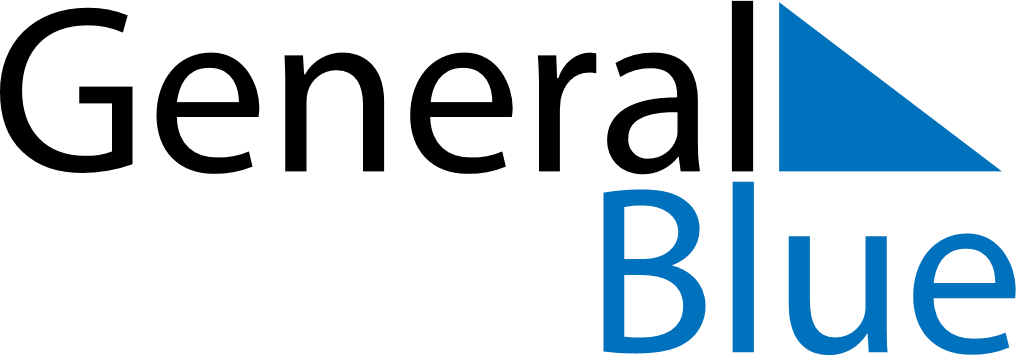 February 2018February 2018February 2018February 2018JapanJapanJapanMondayTuesdayWednesdayThursdayFridaySaturdaySaturdaySunday1233456789101011Foundation Day1213141516171718Foundation Day (substitute day)1920212223242425262728